Report of Claimed Occupational Injury or Illness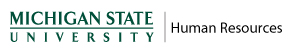 Note: Please complete the entire formNotify Public Safety of accidents requiring immediate investigation (517-355-2221).Send authorization (to invoice MSU) with employee, except in extreme emergency.Forward copies within 24 hours of accident for MIOSHA compliance.Please print or type this form. If completing online, use the tab key to move to each field.(last name, first name and middle initial)						(last 4 digits only)(house number and street, city, state, zip code)(MM/DD/YYYY)  (MM/DD/YYYY, 9:15 a.m.)What was the employee doing just before the incident occurred? Describe the activity, as well as the tools, equipment, or materials the employee was using. Be specific:      Describe the events that caused the claimed injury/illness:                (please state if none)									         (8-digit number)(MM/DD/YYYY)Department Signatures             (Date) 								 (Date)Note: If employee is unable to work on any day following date of injury/illness, due to claimed injury/illness, report lost time and return to work date on Injury Absence Report (InjuryAbsenceReport.pdf)DISTRIBUTION: Original to Workers’ Compensation; 1 copy to each of the following: Department and Employee.Name of Claimant:Social Security Number:###-##-     Local/Home Address:Z-PID Number:Date of Birth:MaleFemalePhone Number:Student Number:Date/Time of Claimed Event:a.m.p.m.Time Employee Began WorkDay of Week:Union Affiliation:Department Name:Department code:Job Title or Classification:Years on Present Job:University Address:MSU Employment Date:Supervisor:Supervisor Phone Number:Where did claimed injury/illness occur? (check one)Where did claimed injury/illness occur? (check one)Where did claimed injury/illness occur? (check one)On-Campus – Near or in what building?Off-Campus – on MSU Property – Address:Off-Campus – on University Business – City:Describe Claimed Injury/Illness (Be specific, i.e. sprain, strain, body part, left/right):       Witness Name and Department or Address:Was there Medical Treatment?YesNoBlood Clean-Up Required?YesNoHospitalized?YesNoFirst Medical Treatment Date?  Death?YesNoPlace of Treatment (Name):       To the best of my knowledge these statements are correct, and I have received a copy of this report:Employee Signature:Date:Preventative Action to be Taken:Department Account Number Employee is Paid From:Number of Days Employee will be Assigned to Alternate Work Duties:Supervisor:Department Chair: